Employer viewable fields in the formBilling InformationThe fee for hosting a recruitment session is $175.00 plus taxes.Billing First NameBilling Last NameBilling Telephone and ExtensionBilling EmailBilling Street Address(Required) *Billing City(Required) *Billing Province/State(Required) *Billing Country(Required) *Billing Postal Code(Required) *Recruitment Session DetailsRoom availability is not guaranteed. Please book your session at least two weeks in advance of your desired date.Date Desired(Required) *Time Desired(Required) *Your organizational profile (this will be included in the description that students see for this event)(Required) *Target Audience (Year of Study)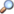 1st year2nd year3rd year4th year5th yearGraduate studiesNew Grad (graduated in past 2 yrs)0 of 7 selected  [ show selected ]   [ show all ]How should students prepare for the recruitment session?(Required) *Other Requirements (e.g. dress code, etc.)Audio/Visual Equipment DesiredAdditional CommentsAttachmentA maximum of three attachments are allowed for this event.Available PositionsIf you have not already done so, you may post jobs for York University students on this system by going to the "job postings" section above. Career Centre staff will review and approve your postings once submitted. 

You may post as many jobs and collect as many resumes as you wish using the Career Centre's job posting system at no cost to you or to students.
Will your positions be posted on this system? (the York University Career Centre job posting system?)(Required) *Yes  NoIf not, where can students view your postings?What positions are you recruiting for? (70 words maximum)(Required) *What are the qualifications required?(Required) *How should students apply for these positions? (eg. bring resume to the recruitment session, Apply online, Email resume to your contact person?)(Required)*Representatives in AttendancePlease list all representatives from your organization who will be in attendance at the recruitment session.
Representative 1 NameRepresentative 1 TitleRepresentative 1 EmailRepresentative 2 NameRepresentative 2 TitleRepresentative 2 EmailRepresentative 3 NameRepresentative 3 TitleRepresentative 3 Email